2015年12月获学位在职人员完善平台信息的通知2015年12月获得学术型硕士学位的同等学力在职人员（名单见附件），请于2016年1月10之前，登录全国同等学力人员申请硕士学位管理工作信息平台（指纹采集平台）http://www.cdgdc.edu.cn/tdxlsqxt/index.html进行信息维护。具体操作如下：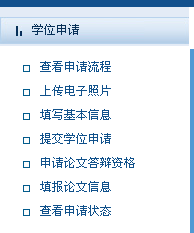      1.进入系统后点击：填报论文信息 2.点击“填写/编辑论文”按钮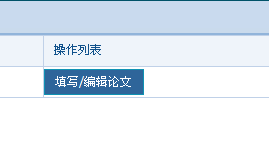 3.将页面下半部表格填写完整，点击“保存”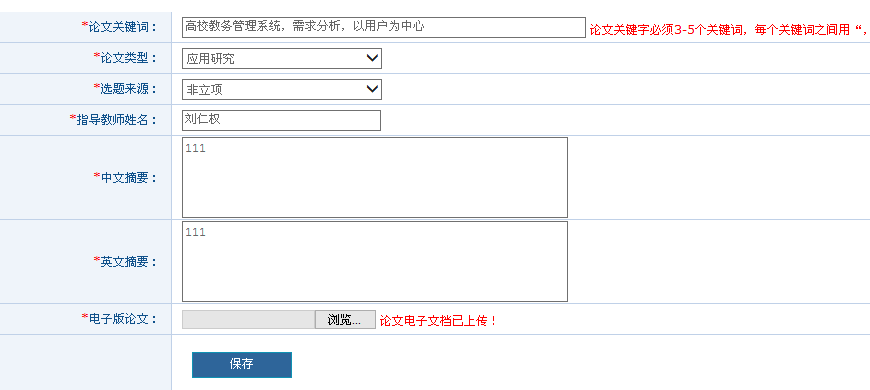 附件：需要进行以上操作的人员名单感谢大家的配合！                                研究生院学位管理办公室                                                    2015.12.28序号专业名称姓  名学位类型1社会医学与卫生事业管理张礼财T2中医基础理论李学国T3中医养生康复学周莉T4中医临床基础*李楠T5针灸推拿学刘海漩T6针灸推拿学姚磊T7针灸推拿学赵满T8中医外科学李铁T9中医护理学关欣T10中西医结合基础王珊珊T11社会医学与卫生事业管理田瑾T12社会医学与卫生事业管理杜婧桃T13社会医学与卫生事业管理石秀峰T